BURS BAŞVURU FORMU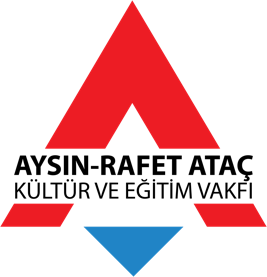 
              AYSIN-RAFET ATAÇ KÜLTÜR VE EĞİTİM VAKFI BURS KOMİTESİ BAŞKANLIĞI’NA2023/2024 eğitim dönemi için ;...............................................................................................................................................Üniversitesi,...................................................................................................................................................Fakültesi,.............................................................................................................................................Yüksekokulu,....................................................................................................................................................Branşı’nı,Kazandım			b) ................. sınıfa geçtimOkulum[  ] 2 yıllık.     [  ] 4 yıllık.    [.  ] 5 yıllık.      [.  ] 6 yıllıkHazırlık	....... var / ...... yokÖğrenimime devam edebilmem için burs almaya ihtiyacım vardır. Gereğini arz ederim.							Adı / soyadı	:							İmza		:	GEREKLİ BELGELER :İki adet vesikalık fotoğraf,Nüfus cüzdanı fotokopisi,Adli sicil belgesi,Eksiksiz doldurulmuş ÖĞRENCİ TANITIM FORMU,Son dönem notlarını gösterir transkript,Okuduğunuz üniversite veya yüksekokuldan bir üst sınıfa geçtiğinize dair geçiş notunuzuvarsa kaç dersle borçlu geçtiğinizi gösteren YENİ ÖĞRENCİ BELGESİ,Yeni başlayacak öğrenciler için okuldan alınmış ÖĞRENCİ BELGESİ,Ailenin gelir durumunu gösteren belge :Ailede çalışanların ayrı ayrı gelir durumunu gösteren resmi son gelir belgeleri,(örneğin bordro, emekli maaşı v.s.)Serbest meslek sahibi ise son gelir levhasıAilenin gelir durumunu gösteren belge olmadığı takdirde başvurunuz dikkate alınmayacaktırÜNİVERSİTEYE DEVAM EDERKEN KALACAĞINIZ YERİN AÇIK ADRESİ :....................................................................................................................................................................................................................................................................................................................CEP TELEFONUNUZ :						EV TELEFONUNUZ :	                                                Adres:  Abide-i Hürriyet Caddesi Arpa Suyu Sok. Ataçhan No:18 34381 Osmanbey/İstanbul Tel : +90 212 219 01 93  Faks. : +90 212 219 01 99E-mail: vakif@atackutup.com       https://webmail.atacvakfi.org/